 :  28-Oct-21	History FORM (1.0.1)OverviewLet’s you view past records for any entity to understand the asset’s performance and better plan for future use-cases. This is the most common use-case for any work request/service request scenario, in which the user needs access to historical records to understand the task in hand. Can be integrated into any entity in the data model for which historical records need to be maintained and displayed as a reference.Use caseMaintaining RecordsAsset’s performance and better plan for futureWorkout or Daily Planner AppB. Features A sample form displayed in a recent first format(The sorting order is configurable).All the historical inspection values (per service request) displayed in the formfully customisable look and skin properties to rebrand and redesign the form for your requirement JSON input formatC. Percentage of re-use:70-80% (Data and skins are customized and can be changed manually)Getting StartedPrerequisitesBefore you start using the History Form component, ensure you have the following:HCL FoundryVolt MX IrisPlatforms SupportedMobileiOSAndroidTabletsPWA Importing the Component  You can import the Forge components only into the apps that are of the Reference Architecture type.To import the History Form component, do the following:Open your app project in Volt MX Iris.     In the Project Explorer, click the Templates tab.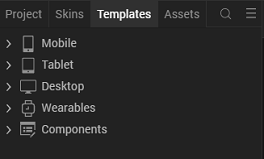 3.Right-click Components, and then select Import Component. The Import Component dialog box appears. 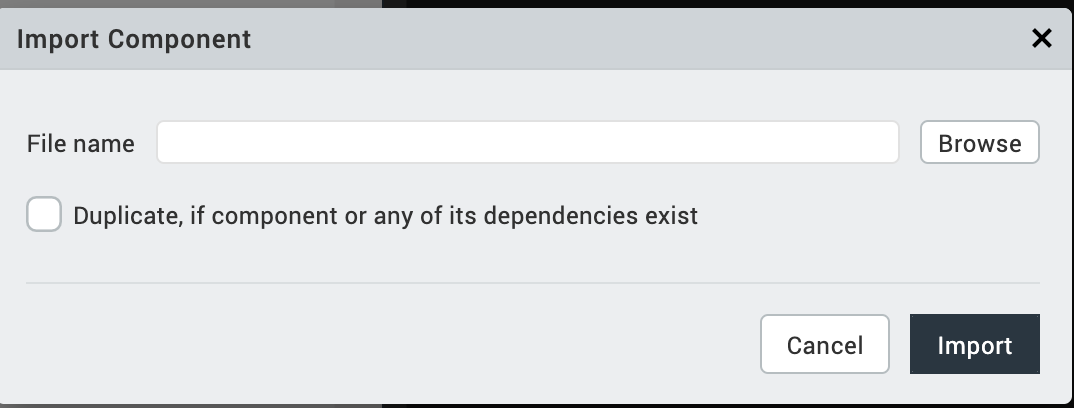 4.Click Browse to navigate to the location of the component, select the component, and then click Import. The component and its associated widgets and modules are added to your project.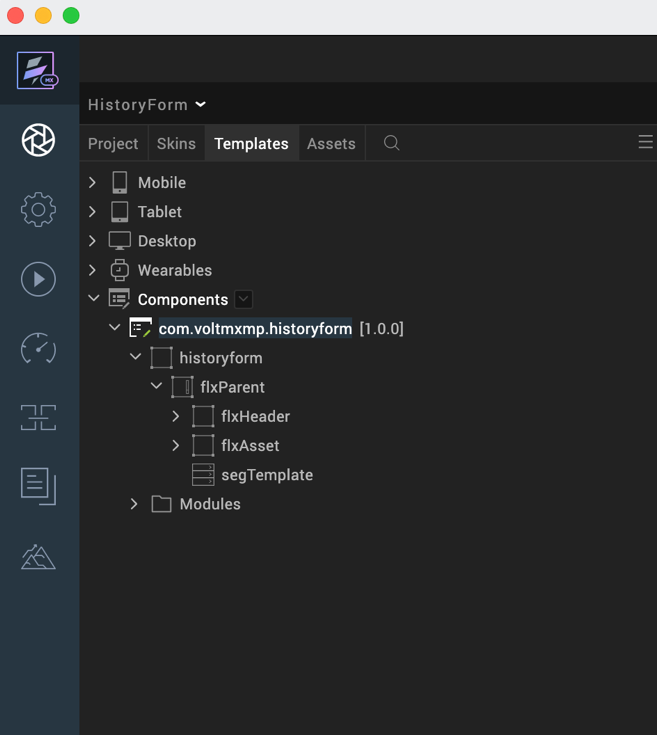 Once you have imported a component to your project, you can easily add the component to a form. For more information, refer Add a Component to a Form. Building and previewing the appAfter performing all the above steps, you can build your app and run it on your device. For more information, you can refer to the Building and Viewing an Application section of the Volt MX Iris User Guide.You can then run your app to see the History Form work in real time.3. ReferencesA. Dynamic UsageIf you want to use the History Form component dynamically, you will need to import the component into your project Templates. Follow the given steps to do soDownload the component from HCL VoltMX Marketplace as a zip file.Go to the Templates tab in your project explorer.Right click on Components and select Import Component.Navigate to where you downloaded your zip file and import it into Iris.After you import the component into your project templates, you can add it to your app dynamically. To do so, follow the given stepsAccess the FormController of the form you want to add the component into.Create a function called createComponent(); and write the code inside it to create and configure the component.You can refer to the given sample code for more information./*Creating a component's Object */var Historyform = new com.voltmx.historyform(      {        "clipBounds": true,        "height": "100%",        "id": " historyform ",        "isVisible": true,        "left": "0dp",        "top": "0dp",        "width": "100%",        "zIndex": 1      }, {}, {});    //Configuring the component properties    Historyform.headerText = "Asset 6A578C";    Historyform.headerImageSrc = "voltmxqfs_close_1.png”;    Historyform.headerIDText="TRANS”;    Historyform.headerCategoryText="Transformers";    //Adding the component to the form    this.view.add(Historyform);  },Save the file.B. PropertiesThe properties provided on the Component tab allow you to customize the UI elements in the History Form component. You can set the properties directly on the Component tab or by writing a JavaScript.1. Master Data(masterdata)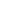 Header Text(titleText)Close Button Visibility(iconVisibility)Close Button Source(iconSrc)Asset Text(headerText)ID Text(headerIDText)Category(headerCategoryText)C. Events -- None of the events are exposed.API’sThis API sets the data to the History Form. You need to give the input data as a parameter.You need to define this setData in the form controller and call this in the template controller using this syntaxSetDataDescription: This method is used to create records for the component.Syntax: setData(data)Parameters: data (type - json)Return Value: NoneExample: this.view.componentID.setData (sampleData);Remarks: Keys in the json should always be same.Sample Input FormatYou need to add this in the Form controller.postShow:function(){    var sampleData=        [          [{            "lblDate": "13th July,",            "lblTime": "8:10 hrs",            "lblInspectionValue":"ins007",            "lblInspectionID":"inspectionID"          },           [{             "lblRowHeader": "Temperature",             "lblRowHeaderValue": "100"           }, {             "lblRowHeader": "Climate",             "lblRowHeaderValue": "Good"           },            {              "lblRowHeader": "Result",              "lblRowHeaderValue": "PASS"            }]          ]      ]	  this.view.historyform.setData(sampleData);  }In the given JSON format:title is a String that specifies the Title of the history form.SampleData is a JSON Array that represents the number of sessions in an event.The code that specifies about the calling of set data function in the Template controller.
For examplesetData : function(data){      this.view.segTemplate.data=data;    }Revision HistoryApp version 1.0.1A. Known IssuesB. LimitationsLand Scape mode is not supportedDescription:Specifies the list of data sources to the History Form.Syntax:masterdataType:Data GridRead/Write:WriteExample:var sampleData=        [          [{            "lblDate": "13th July,",            "lblTime": "8:10 hrs",            "lblInspectionValue":"ins007",            "lblInspectionID":"inspectionID"          },           [{             "lblRowHeader": "Temperature",             "lblRowHeaderValue": "100"           }, {             "lblRowHeader": "Climate",             "lblRowHeaderValue": "Good"           },            {              "lblRowHeader": "Result",              "lblRowHeaderValue": "PASS"            }]          ],          [{            "lblDate": "14th July,",            "lblTime": "8:20 hrs",            "lblInspectionValue":"ins234",            "lblInspectionID":"inspectionID"          },           [{             "lblRowHeader": "Temperature",             "lblRowHeaderValue": "100"           }, {             "lblRowHeader": "Result",             "lblRowHeaderValue": "PASS"           }]          ],          [{            "lblDate": "15th July,",            "lblTime": "8:30 hrs",            "lblInspectionValue":"ins567",            "lblInspectionID":"inspectionID"          },           [{             "lblRowHeader": "Climate",             "lblRowHeaderValue": "Good"           }, {             "lblRowHeader": "Result",             "lblRowHeaderValue": "PASS"           }]          ]        ];Category:Pass ThroughDescription:Specifies the title of the History Form.Syntax:titleTextType:StringRead/Write:Read + WriteExample:this.view.componentID.titleText = "Title";Category:Pass ThroughDescription:Specifies the icon visibity of the History Form.Syntax:iconVisibilityType:BooleanRead/Write:Read + WriteExample:this.view.componentID.iconvisibility =true;Category:Pass ThroughDescription:Specifies the close button image of the History Form.Syntax:iconSrcType:SrcRead/Write:Read + WriteExample:this.view.componentID.iconSrc = "voltmx_close.png";Category:Pass ThroughDescription:Specifies the Asset Text of the History Form.Syntax:headerTextType:StringRead/Write:Read + WriteExample:this.view.componentID.headerText = "sample text";Category:Pass ThroughDescription:Specifies the ID Text of the History Form.Syntax:headerIDTextType:StringRead/Write:Read + WriteExample:this.view.componentID.headetIDText = "Title";Category:Pass ThroughDescription:Specifies the Category text of the History Form.Syntax:headerCategoryTextType:StringRead/Write:Read + WriteExample:this.view.componentID.headerCategoryText = "sample header";